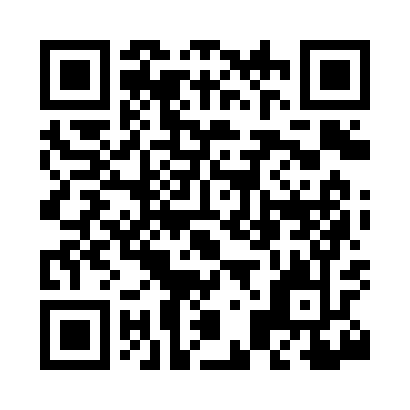 Prayer times for Tusten, New York, USAMon 1 Jul 2024 - Wed 31 Jul 2024High Latitude Method: Angle Based RulePrayer Calculation Method: Islamic Society of North AmericaAsar Calculation Method: ShafiPrayer times provided by https://www.salahtimes.comDateDayFajrSunriseDhuhrAsrMaghribIsha1Mon3:495:301:045:068:3810:192Tue3:495:311:045:068:3810:193Wed3:505:311:045:068:3710:184Thu3:515:321:055:068:3710:185Fri3:525:321:055:068:3710:176Sat3:535:331:055:068:3710:177Sun3:545:341:055:068:3610:168Mon3:555:341:055:068:3610:169Tue3:565:351:055:068:3510:1510Wed3:575:361:065:068:3510:1411Thu3:585:371:065:068:3510:1312Fri3:595:371:065:068:3410:1213Sat4:005:381:065:068:3310:1114Sun4:015:391:065:068:3310:1015Mon4:025:401:065:068:3210:0916Tue4:035:411:065:068:3210:0817Wed4:055:411:065:068:3110:0718Thu4:065:421:065:068:3010:0619Fri4:075:431:065:068:2910:0520Sat4:085:441:075:058:2910:0421Sun4:105:451:075:058:2810:0322Mon4:115:461:075:058:2710:0123Tue4:125:471:075:058:2610:0024Wed4:145:481:075:058:259:5925Thu4:155:491:075:048:249:5826Fri4:165:491:075:048:239:5627Sat4:185:501:075:048:229:5528Sun4:195:511:075:048:219:5329Mon4:215:521:075:038:209:5230Tue4:225:531:075:038:199:5031Wed4:235:541:065:028:189:49